ANEXO VIIFORMULÁRIO PARA SOLICITAÇÃO DE ISENÇÃO DE TAXA DE INSCRIÇÃO1.DADOS DE IDENTIFICAÇÃO DO SOLICITANTENOME:_________________________________________________________IDENTIDADE__________________________ESTADO CIVIL _______________ENDEREÇO_______________________________________________________BAIRRO_________________________ CIDADE __________________________TELEFONE ___________________________________NIS:__________________________________ (Se inscrito no CadÚNICO)2. SOLICITAÇÃO DE ISENÇÃO( ) RENDA de até 1,5 Salário Mínimo Nacional por pessoa do grupo familiar (devem ser preenchidas e observadas as determinações dos itens 3 e 4 abaixo)3. INFORMAÇÕES SOBRE MORADIACONDIÇÕES DE MORADIA DO SOLICITANTE:( ) RESIDE COM OS PAIS ( ) RESIDE COM CÔNJUGE/COMPANHEIRO(A) ( ) RESIDE SOZINHO ( ) RESIDE COM_________________________IMÓVEL( ) PRÓPRIO ( ) ALUGADO ( ) EM ÁREA VERDE ( ) FINANCIADO ( ) PRÓPRIO EM TERRENO ALHEIO( ) CEDIDO ( ) RESIDE DE FAVOR ( ) PENSIONATO ( ) DIVIDE ALUGUEL ( )OUTRO_____________________Anexar cópia frente e verso de comprovante de residência (água, luz ou telefone), a contar de dois meses antes do lançamento deste edital (não precisa estar paga). 4. PARTICIPANTES DO GRUPO FAMILIAR INCLUSIVE O SOLICITANTE (definido para este fim como o conjunto de pessoas que residem na mesma casa e/ou contribuem para a renda familiar e/ou dependem da renda familiar declarada pelo solicitante, devem ser anexadas cópia frente e verso dos documentos).OBS: No caso de pagamento de PENSÃO ALIMENTÍCIA, registre o Beneficiário como participante do grupo, indicando a situação “PENSÃO” no campo Vínculo, e anexe os documentos comprobatórios da situação.* Vínculo é o grau de parentesco ou afinidade com o solicitante (ex: pai, tio, cônjuge, companheiro, amigo, etc.)** Atividade remunerada ou não (ex: estudante, do lar, informal, motorista, s/ocupação (crianças), desempregado, etc.)*** No caso de o participante não contribuir com a renda familiar preencha com 0,00**** Descrição do comprovante (contracheque, declaração com testemunhas, carteira de trabalho, extrato bancário (pensionistas), etc.)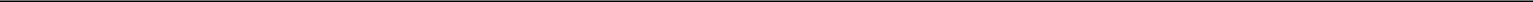 DECLARO, QUE AS INFORMAÇÕES PRESTADAS NESTE DOCUMENTO SÃO VERDADEIRAS, E QUE PODERÃO SER VERIFICADAS PELA COPERSE POR VISITA E/OU ENTREVISTA. OUTROSSIM, INFORMO QUE ESTOU CIENTE DE QUE, SE COMPROVADA A OMISSÃO E/OU INVERACIDADE NAS INFORMAÇÕES PRESTADAS E/OU NOS DOCUMENTOS APRESENTADOS, FICO SUJEITO ÀS PENALIDADES LEGAIS CABÍVEIS, INCLUSIVE SENDO SUSPENSO O BENEFÍCIO, SE FOR O CASO. ESTOU CIENTE DE QUE A FALTA PARCIAL OU TOTAL DE INFORMAÇÕES E/OU DOCUMENTOS É DE MINHA INTEIRA RESPONSABILIDADE, SENDO ESTA SITUAÇÃO MOTIVO PARA INDEFERIMENTO DESTA SOLICITAÇÃO.ASSINATURA DO SOLICITANTE:__________________________________________________(conforme o documento de identidade)DATA: ____/____/202__NomeIdadeVínculo *Ocupação **Participação Renda Familiar *** (Em R$)Tipo de Comprovante de Renda Anexado ****Solicitante